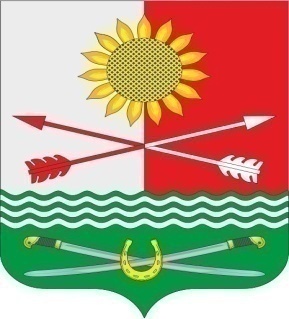 РОСТОВСКАЯ ОБЛАСТЬРОДИОНОВО-НЕСВЕТАЙСКИЙ РАЙОНМУНИЦИПАЛЬНОЕ ОБРАЗОВАНИЕ «БАРИЛО-КРЕПИНСКОЕ СЕЛЬСКОЕ ПОСЕЛЕНИЕ»СОБРАНИЕ ДЕПУТАТОВ БАРИЛО-КРЕПИНСКОГО СЕЛЬСКОГО ПОСЕЛЕНИЯ ПЯТОГО СОЗЫВА	РЕШЕНИЕ № 2Об избрании заместителя председателя Собрания депутатов Барило-Крепинского сельского поселенияВ соответствии со статьей 26 Устава муниципального образования «Барило-Крепинское сельское поселение» и статьей 7 Регламента Собрания депутатов Барило-Крепинского сельского поселения, Собрание депутатов Барило-Крепинского сельского поселения РЕШИЛО:Избрать заместителем председателя Собрания депутатов Барило-Крепинского сельского поселения  Федченко Павла Юрьевича.  Настоящее решение вступает в силу со дня его принятия.сл. Барило-Крепинская 05 октябряря 2021 года№  2Принято Собранием депутатов                                                       05 октября 2021 года 	Председатель Собрания депутатов-глава  Барило-Крепинского сельского поселения                                                        С.В.Мырза